"Сибирские красоты" г. Тюмень. (автобус)Даты тура:  02.01-05.01.2018Автобусный тур из Перми. Россия, Тюменские область, г. Тюмень, г.ТюменьПереезды: Пермь-Тюмень- 700км, Тюмень-село Абакан-Тобольск - 280 км, Тобольск-Пермь - 950 км. Питание: по программе.Продолжительность: 4 дня, 2 ночных переезда.Проживание: гостиница 1 ночь, номера 1, 2, 3, 4, 5 местные с удобствами. В номерах: телевизор, холодильник, душ, туалет.Расчетные часы в гостинице: заезд с 14-00, выезд до 10-00 (местное время). Проезд: Автобус туристического класса на 76, 49,  44, или 20 мест (в зависимости от загрузки) Автобус отправляется от Ленина 49 (магазин Азбука)Места посадки по пути следования:- Кунгур, БершетьПрограмма тура 
День 1-ый 
Отправление из г. Пермь в 21-00. магазин Азбука,ул.Ленина 49. 
Ночной переезд. 

День 2-ой 
Утром прибытие в г. Тюмень. 
Завтрак. 
Обзорная экскурсия по г. Тюмень. 
С главными достопримечательностями областной столицы познакомит автобусная обзорная экскурсия. Вы узнаете основные сведения о самых известных тюменских зданиях, памятниках, улицах и площадях, садах и парках, о главных событиях из жизни Тюмени. 
Во время обзорной экскурсии по городу Вы посетите самые значимые места нашего города, увидите величественный Троицкий собор, жемчужину Сибири – Знаменский кафедральный собор, Центральную площадь, Цветной бульвар, Сквер сибирской кошки. Также Вы увидите старейший дом на главной улице, в котором останавливался на ночлег будущий император Александр II, и полюбуетесь красивой панорамой на реку Туру с Моста Влюбленных, загадав самые заветные желания. Прогулка по улочкам старой Тюмени, с ее купеческими особняками, украшенными домовой резьбой оставит неизгладимое впечатление в душе каждого гостя. 
Обед. 
Переезд на термальный источник. На минеральном источнике для Вас: чистый воздух хвойного леса, бассейн с горячей минеральной водой под открытым небом, кафе. 
Ужин на территории источника (за дополнительную плату). 
Переезд в г. Тюмень. 
Заселение в гостиницу. 

День 3-ий 
Освобождение номеров. 
Ранний завтрак (выдается туристам сухим пайком,в номерах гостиницы есть чайник, холодильник). 
По дороге в Тобольск проезжаем село Покровское. Своей громкой славой село обязано еще одному странному мужчине – Григорию Ефимовичу Распутину, который здесь родился и вырос, да и после своего возвышения предпочитал жить в Покровском. 
Переезд в село Абалак. 
Знаменский Абалакский мужской монастырь расположен на высоком берегу знаменитой сибирской реки Иртыш, на расстоянии 30 километров от Тобольска. 
Монастырь является уникальным историко-архитектурным комплексом, сформировавшимся к середине XVIII века в стиле барокко. Знаменский собор с массивным восьмидольным куполом, выразительная столбообразная колокольня с храмом прп. Марии Египетской, изящный Никольский храм являются единым замыслом выдающегося тобольского зодчего Корнилия Михайловича Переволоки. 
Согласно Сибирской летописи, на месте будущего монастыря произошло явление Ермаку Святителя Николая Чудотворца. 
Переезд в г. Тобольск. 
Обед (организованный). 
Обзорная экскурсия по городу Тобольску знакомит нас с историей основания и развития города Тобольска, его историко-архитектурным наследием и выдающимися личностями города, составивших славу не только Тобольску, но и России в целом. 
Обзорная экскурсия по Тобольскому Кремлю. 
Удивительной истории и красоты комплекс древнейших зданий высится на Троицком мысу под сенью дрожащих на суровом северном ветру кедров. Тобольский Кремль — это не только единственный каменный кремль в Сибири, это уникальный комплекс исторических памятников, ценность которых послужила поводом для включения их в список федеральных культурных ценностей страны. Современный облик Кремля, конечно, умалчивает о том, что он перестраивался аж шесть раз! Нынешний вид ему придала искусная рука Семена Ремезова. Это интересно: Тобольский Кремль стал одним из победителей федерального этнографического конкурса «7 чудес России». В ансамбль Тобольского кремля входит Софийско-Успенский собор с ризницей, колокольня, Архиерейский дом, башня и стены, Рентерея, комплекс здания бывшего дворца Наместника, Гостиный двор, Тюремный замок и подгорные стены Прямского. 
Свободное время. 
Можно посетить музеи находящиеся на территории Кремля (за дополнительную плату): Дворец Наместника, Тюремный замок и купить сувениры. 
Ужин. 
Отправление в г. Пермь. Ночной переезд. 

День 4-ый Утром прибытие в г. Пермь.Стоимость тура для сборных групп на человека, в рублях:Для организованных групп стоимость поездки рассчитывается индивидуально, с учетом всех пожеланий.В стоимость входит: - автотранспортное обслуживание по программе на автобусе туристического класса по программе; - экскурсионное обслуживание; 
- входные билеты в экскурсионные объекты; 
- проживание в гостинице (1 ночь); 
- питание по программе; 
- страховка; 
- посещение термального источника; 
- услуги гида-сопровождающего.Дополнительно оплачивается:- питание в дороге- сувенирная продукция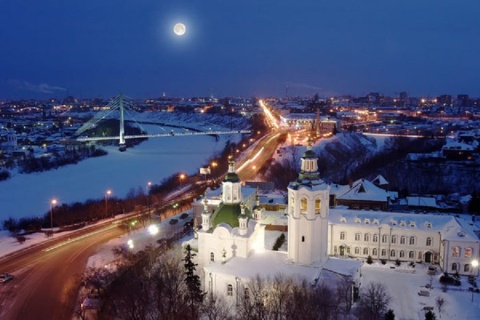 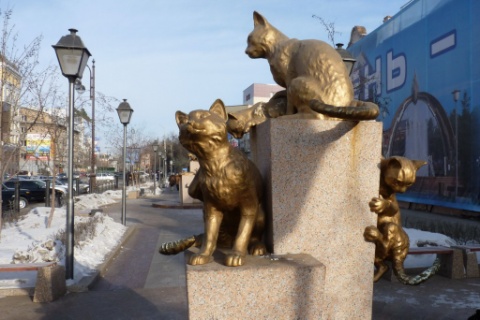 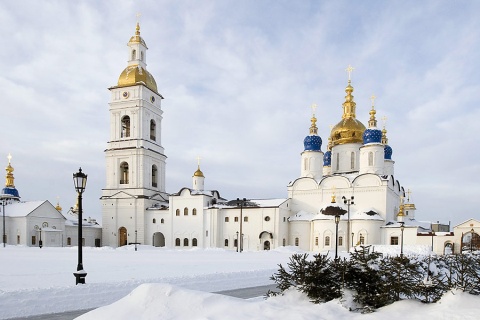 Дети 7-17 летВзрослые72007900